
Si vous éprouvez des difficultés à lire ce courriel, veuillez essayer la version Web.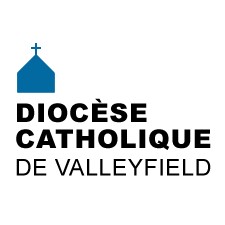 INFO HEBDO8 mars 2017           8 marsJournée internationale des femmes Thème 2017 : « Les femmes dans un monde du travail en évolution : une planète 50 - 50 d'ici à 2030 »À la mère qui nous a porté, aimé, câliné,
À la demoiselle qui nous a appris à aimer,
À l’amie qui nous a soutenu, guidé,
À la femme, cette complice, cette partenaire, cette alliée,
À la maman, qui fédère la famille et apporte joie et gaieté,À la bénévole si fidèle qui nous assiste.
Toutes les femmes méritent d’être célébrées !
Bonne journée de la femme ! 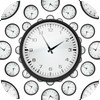 Nous passons de l’heure normale à l’heure avancée dans la nuit de samedi 11 mars à dimanche 12 mars. 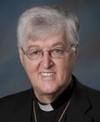 Une RENCONTRE avec notre évêque, Mgr Noël Simard, sur LA JOIE DE L’AMOUR, a eu lieu le mardi 28 février 2017, à la salle Guy-Bélanger, (sous-sol du Centre diocésain). Mgr Simard nous a fait  découvrir les richesses de cette magnifique réflexion du pape François sur  la famille, le couple, les joies et difficultés à vivre, accompagner, discuter et intégrer la fragilité. Par la suite, une célébration eucharistique a eu lieu à la basilique-cathédrale Sainte-Cécile où on a souligné le 5e anniversaire de l'arrivée de Mgr Simard dans notre diocèse. Une chaise berçante lui a été remise en cadeau. Espérons qu'il trouvera l'occasion de s'en servir lors de la belle saison!Voir photos souvenir  5e anniversaire [Cliquer sur les photos pour agrandir]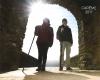 CARÊME 201713 mars, 13h30: Récollection du Carême à l'église Saint-Timothée, avec l'abbé André Lafleur sur le thème: «Debout! Suivons-Le» avec célébration de la messe à 15h30. Présence à l'église des 50 courtepointes de Développement et Paix en raison de leur 50e anniversaire.14-15 mars, 19h: Retraite spirituelle animée par la Famille Myriam Beth'lehem à la paroisse Sainte-Marguerite d'Youville à Châteauguay.19 mars, 14h30: Récollection de Carême à l'église Sainte-Barbe avec P. Jacques Houle, CSV. 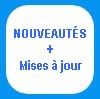 Communications / Vidéo du Pape - mars 2017Communications / Revue de presse /Médias francophones catholiquesActualités/Carême de partage 2017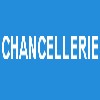 Un commentaire de la loi sur les fabriques.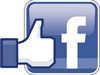 Partagez et «aimez»  la PAGE FACEBOOK Diocèse Valleyfield - source rapide pour  les actualités et les faits divers.Partagez et «aimez» le compte PERSO FACEBOOK MARIE-CÉCILE JOSEPH - responsable des communications du Diocèse de Valleyfield. Un lieu commun pour les diocésains et diocésaines! 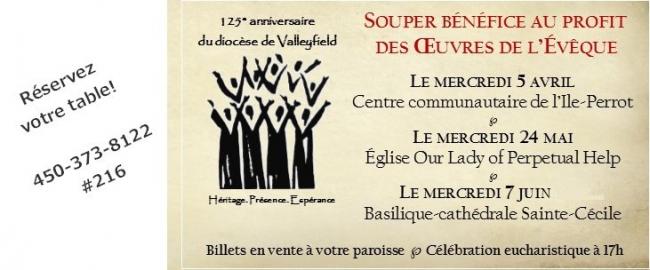 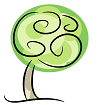 LA MINUTE VERTESemaine de relâche, début du carême, pourquoi ne pas en profiter pour faire du ménage et faire de la place dans la maison et aménager un coin de prière pour laisser plus de place à Dieu dans sa vie ?On n’oublie pas, on donne à de la famille, des amis, des organismes de charité ou de revalorisation pour ce qui est encore bon mais dont on ne se sert plus.On remet à l’Écocentre le plus près de chez soi (merci de m’aider à tenir les informations à jour) les objets dangereux (peinture, aérosol, batterie, matériel électronique, électroménager).On rapporte au Centre diocésain les vieilles lunettes, les cartes de souhaits (anniversaires, Noël, Pâques, de toutes les sortes), les timbres, les attaches à pain et les goupilles des cannettes.Les actualités sur la Création : distribution de baril d’eau et de composteur domestique.François Daoust, Répondant diocésain de la pastorale de la Création,  pastoralecreationvalleyfield@yahoo.caLe répertoire de toutes les chroniques disponibles à la page : « La minute verte ».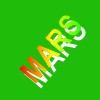 8 mars: Journée internationale des femmes9 mars, 13h30 à 20h: Collecte de sang annuelle, Hôtel Plaza10 au 13 mars: Exposition de courtepointe 50e  Développement et Paix10 au 19 mars: Neuvaine à saint Joseph12 mars, 10h30: Messe 50e Développement et Paix avec Mgr Simard, bas.-cath. Ste-Cécile13 mars: PÈLERINAGE à l'Oratoire Saint-Joseph, paroisse Sainte-Martine. Info: Gemma Dionne 450-427-2432. 13 mars, 13h30: Récollection à Saint-Timothée sur le thème du Carême14-15 mars, 19h: Retraite spirituelle pour toute la famille, Ste-Marguerite d'Youville15 mars, 19h: Soirée spirituelle avec Robert Lemire et les Cursillos, salle Guy-Bélanger16 mars, 10h : PÈLERINAGE DIOCÉSAIN à l'Oratoire Saint-Joseph, en compagnie de Mgr Noël Simard. Départ du Marché public, rue Hébert à Salaberry-de-Valleyfield. Coût: 20$. Info Irène Lachance 450-373-0719.19 mars, 13h30: Tour cathédrale pour les régions de Châteauguay et Beauharnois19 mars, 11h: Family Day at St. Patrick of the Island, PIncourt20 mars, 20h: Military Whist, paroisse St-Joseph, Huntingdon22 mars, 19h30: Soirée d'information Pèlerinage Terre sainte avec R. Wallot26 mars 14h: Confirmations pour les paroisses Sainte-Cécile, Sacré-Coeur, Immaculée-Conception de Bellerive et Saint-Timothée à la basilique-cathédrale Sainte-Cécile.31 mars, 19h: BINGO au profit de la paroisse Saint-Joseph, Huntingdon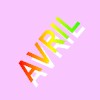 1er avril, 15h45:  Dévotion à Notre-Dame-de-Fatima, église Très-Sainte-Trinité, Vaudreuil-Dorion5 avril: Souper-bénéfice des Oeuvres de l'Évêque, Île Perrot6 avril, 17h30: Repas de la faim à Saint-Louis-de-Gonzague  (et non le 2 mars comme annoncé précédemment)11 avril, 19h30: 125e MESSE CHRISMALE en présence du nonce apostolique Mgr Luigi Bonazzi.14 avril: Collecte pour les Lieux Saints29 avril 19h30: Grandes orgues & Gourmandises,Saint-Télesphore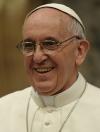 Vidéo du Pape: Aider les chrétiens persécutésCarême: le pape François commence sa retraite et demande la prière« Je vous demande s’il vous plait de prier aussi pour moi et mes collaborateurs, qui serons en exercices spirituels jusqu’à vendredi. » 5 mars 2017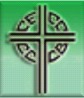 Les évêques du Canada font leurs visites « ad limina » à Rome en 2017Développement et paix – Caritas Canada lance sa 50e campagne du Carême de partage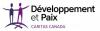 Le gouvernement du Canada renouvelle son soutien à Développement et Paix pour fournir de l’aide humanitaire en Syrie, en Jordanie et au Liban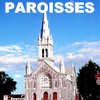 Les membres du comité des résidents du Centre d’hébergement Docteur-Aimé-Leduc invitent  toute la population à une conférence publique gratuite, le jeudi, 23 mars, à 19 h, à la chapelle du CHSLD Dr-Aimé-Leduc, au 80 Du Marché, Salaberry-de-Valleyfield. Mme Marie-Jeanne Bellemare nous présentera son « Guide au pays de l’Oubli » Venez découvrir ce monde si étrange de la maladie d’Alzheimer avec les yeux du cœur…Commissariat de Terre Sainte au Canada Collecte pontificale du Vendredi saint le 14 avril 2017, en faveur de la Terre Sainte La Collecte pontificale en faveur des Lieux Saints aura lieu cette année, Vendredi saint le 14 avril 2017. Une fois par année, notre paroisse est invitée à appuyer les chrétiens en Terre Sainte. Plusieurs d’entre eux dépendent de cette quête pour leur vie. Cette Collecte pontificale, demandée par le Pape François, préserve non seulement les Lieux Saints mais soutient également les besoins pastoraux, éducatifs et sociaux de l’Église en Terre sainte au bénéfice des frères et sœurs chrétiens et des populations locales.Avec reconnaissance,Père Gilles Bourdeau, OFM, Commissaire de Terre Sainte au Canada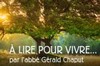 RÉFLEXIONS DE G. CHAPUTDire «Père», c'est reconnaître que l'autre est un don.  Un auteur spirituel du XIXe siècle, l’évêque Charles Gay, écrit : nous sommes plus des fils de Dieu que des fils d’homme.  Et s’il arrive que, sur le terrain de la vie d’à présent, ces deux générations luttent l’une contre l’autre, la vôtre, ô mon Dieu, l’emportera toujours, et je n’oublierai jamais qu’ayant un père et une mère sur la terre, je n’ai pourtant et définitivement qu’un Père, le Père de mon père et de mes pères, mon Père qui est dans les cieux. Sans défauts nous serions insupportables. Chaque jour de ce carême, nous allons rencontrer «monsieur moi», «madame moi», «soeur moi». Le tuer, c’est impossible. Le diminuer est la route du carême. Tuer nos défauts, c’est rêver en couleur. Les atténuer, mourir un peu chaque jour est une aventure évangélique.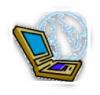 MÉDIASPAUL - Nouveautés de marsMicheline Savoie, une bénévole de Développement et Paix depuis 37 ans.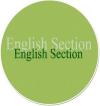 ENGLISH SECTION English CalendarCCCB - Bishops of Canada make their "Ad Limina" visits to Rome in 2017Development and Peace - Caritas Canada launches 50th Share Lent CampaignCCCB Office for Evangelization and Catechesis issues its winter edition of Encounter-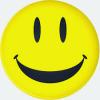 CHURCH BULLETIN BLOOPERWomen’s Luncheon: Each member bring a sandwich. Polly Phillips will give the medication.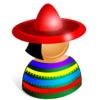 SECCIÓN EN ESPAÑOLEVENTOS LATINOS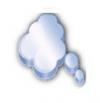 «L'Esprit saint, l'éducateur, fuit la fourberie, il se retire devant des pensées sans intelligence, il s'offusque quand survient l'injustice.»   Sagesse, 1,5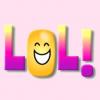 Paru dans un bulletin paroissial :  Journée Prière et Jeûne -  Le coût pour la journée Prière et Jeûne inclut les repas. » 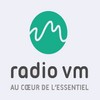 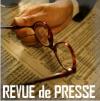 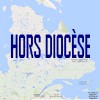 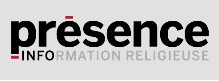 Tous droits réservés - Diocèse catholique de Valleyfield11, rue de l'église, Salaberry-de-Valleyfield, QC  J6T 1J5T 450 373.8122  - F 450 371.0000info@diocesevalleyfield.org Tous droits réservés - Diocèse catholique de Valleyfield11, rue de l'église, Salaberry-de-Valleyfield, QC  J6T 1J5T 450 373.8122  - F 450 371.0000info@diocesevalleyfield.org Faites parvenir les informations concernant vos événements à info@diocesevalleyfield.orgFaites parvenir les informations concernant vos événements à info@diocesevalleyfield.orgPour vous désinscrire: info@diocesevalleyfield.orgS.V.P. Spécifier votre nom et l'adresse électronique à désinscrire. Merci!Pour vous désinscrire: info@diocesevalleyfield.orgS.V.P. Spécifier votre nom et l'adresse électronique à désinscrire. Merci!